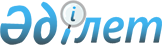 О базовой ставке налога на земли населенных пунктов, выделенные под автостоянки
					
			Утративший силу
			
			
		
					Решение Каратобинского районного маслихата Западно-Казахстанской области от 21 июня 2011 года N 29-6. Зарегистрировано Департаментом юстиции Западно-Казахстанской области 20 июля 2011 года N 7-9-107. Утратило силу решением Каратобинского районного маслихата Западно-Казахстанской области от 27 марта 2018 года № 17-12
      Сноска. Утратило силу решением Каратобинского районного маслихата Западно-Казахстанской области от 27.03.2018 № 17-12 (вводится в действие со дня первого официального опубликования).
      Руководствуясь Законом Республики Казахстан от 23 января 2001 года "О местном государственном управлении и самоуправлении в Республике Казахстан", Кодексом Республики Казастан от 10 декабря 2008 года "О налогах и других обязательных платежах в бюджет (Налоговый кодекс)" районный маслихат РЕШИЛ:
      1. Увеличить в десять раз (0,48 тенге) базовую ставку налога на земли населенных пунктов, выделенные под автостоянки, установленную статьей 381 Кодекса Республики Казастан "О налогах и других обязательных платежах в бюджет (Налоговый кодекс)".
      2. Решение Каратобинского районного маслихата "Об утверждении размера налоговой ставки на земельные участки, выделенные под автостоянки, автозаправочные станции, занятые под казино" от 2 марта 2009 года N 10-9 (зарегистрированно в Реестре государственной регистрации нормативных правовых актов N 7-9-80, опубликованно 27 марта 2009 года в газете "Қаратөбе өңірі" N 13) признать утратившим силу.
      3. Настоящее решение вводится в действие со дня его первого официального опубликования и распространяется на правоотношения, возникшие с 1 января 2009 года.
					© 2012. РГП на ПХВ «Институт законодательства и правовой информации Республики Казахстан» Министерства юстиции Республики Казахстан
				
      Председатель сессии

Е. Гумаров

      Секретарь маслихата

Б. Тойшыбаев
